Moon Ladder-Day Three.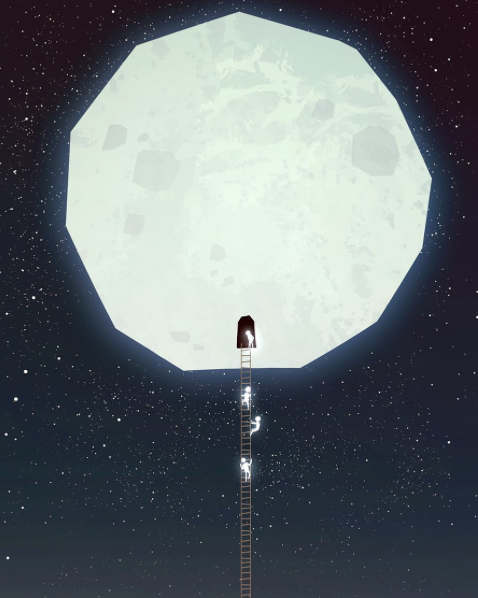  WALT-Write effective sentences for a story.WILF-Repetition.Commas for lists.Split speech.Each day the moon people would make the long journey to Earth… You need to think of what the moon people do in this chunk and why they visit the Earth every day.  Remember to use the WILF for your sentence types.